РОССИЙСКАЯ ФЕДЕРАЦИЯИвановская область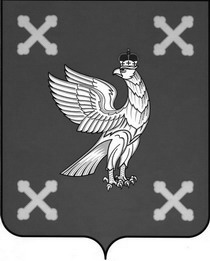 Администрация Шуйского муниципального районаПОСТАНОВЛЕНИЕот 25.11.2015 № 655  -п г.  ШуяО внесении изменений в постановление Администрации Шуйского муниципального района от 23.12.2014 № 889-п  «Об утверждении муниципальной программы «Организация деятельности органов местного самоуправления по решению вопросов местного значения и развитию муниципальной службы Шуйского муниципального района на 2015-2017 годы»           В соответствии с Федеральным законом от 06.10.2003 №131-ФЗ «Об общих  принципах организации местного самоуправления в Российской Федерации», постановлением Администрации Шуйского муниципального района от 22.08.2013 № 471-п « О переходе к формированию районного бюджета на основе муниципальных программ Шуйского муниципального района», постановлением Администрации Шуйского муниципального района от 01.10.2013 №544-п «Об утверждении Методических указаний по разработке и реализации муниципальных программ Шуйского муниципального района», постановлением Администрации Шуйского муниципального района от 01.11.2013 № 585-п « Об утверждении Перечня муниципальных программ Шуйского муниципального района», Администрация Шуйского муниципального района постановляет:Внести в постановление Администрации Шуйского муниципального района  от 23.12.2014 № 889-п «Об утверждении муниципальной программы «Организация деятельности органов местного самоуправления по решению вопросов местного значения и развитию муниципальной службы Шуйского муниципального района на 2015-2017годы» следующие изменения:1.1 раздел 1 «Паспорт муниципальной программы» «Организация деятельности органов местного самоуправления по решению вопросов местного значения и развитию муниципальной службы Шуйского муниципального района на 2015-2017 годы» приложения к постановлению Администрации Шуйского муниципального района от 23.12.2014 № 889-п изложить в новой редакции:1. Паспорт муниципальной программы1.2 раздел 4 «Ресурсное обеспечение муниципальной программы» изложить в новой редакции:Ресурсное обеспечение реализации ПрограммыРесурсное обеспечение реализации Программы1.3 раздел 1 «Паспорт подпрограммы «Повышение профессиональной компетенции и квалификации муниципальных служащих» программы  «Организация деятельности органов местного самоуправления по решению вопросов местного значения и развитию муниципальной службы Шуйского муниципального района на 2015-2017 годы» приложение № 1 к муниципальной программе «Организация деятельности органов местного самоуправления по решению вопросов местного значения и развитию муниципальной службы Шуйского муниципального района на 2015-2017 годы» изложить в новой редакции:Паспорт подпрограммы1.4 раздел 4 «Мероприятия подпрограммы» подпрограммы «Повышение профессиональной компетенции и квалификации муниципальных служащих Шуйского муниципального района» приложения №1 к постановлению Администрации Шуйского муниципального района от 23.12.2014 № 889-п изложить в новой редакции:4. Мероприятия подпрограммы4. Мероприятия подпрограммы1.5 раздел 4 «Мероприятия подпрограммы» подпрограммы «Обеспечение деятельности Администрации Шуйского муниципального района» приложения №2 к постановлению Администрации Шуйского муниципального района от 23.12.2014 № 889-п изложить в новой редакции:4.Мероприятия подпрограммыПеречень подпрограммных мероприятий и их ресурсное обеспечение4.Мероприятия подпрограммыПеречень подпрограммных мероприятий и их ресурсное обеспечение1.6 раздел 1 «Паспорт подпрограммы «Обеспечение деятельности Совета Шуйского муниципального района» программы  «Организация деятельности органов местного самоуправления по решению вопросов местного значения и развитию муниципальной службы Шуйского муниципального района на 2015-2017 годы» приложение №5 к муниципальной программе «Организация деятельности органов местного самоуправления по решению вопросов местного значения и развитию муниципальной службы Шуйского муниципального района на 2015-2017 годы» изложить в новой редакции:Паспорт подпрограммы1.7 раздел 4 «Мероприятия подпрограммы» подпрограммы «Обеспечение деятельности Совета Шуйского муниципального района» приложения №5 к постановлению Администрации Шуйского муниципального района от 23.12.2014 № 889-п изложить в новой редакции:Мероприятия подпрограммыФинансовой основой реализации подпрограммы являются средства бюджета Шуйского муниципального района (далее – местный бюджет). Перечень подпрограммных мероприятий и их ресурсное обеспечение представлено в следующей таблице.Перечень подпрограммных мероприятий и их ресурсное обеспечениеПеречень подпрограммных мероприятий и их ресурсное обеспечение1.8 раздел 1 «Паспорт подпрограммы «Обеспечение деятельности Управления образования администрации Шуйского муниципального района» программы  «Организация деятельности органов местного самоуправления по решению вопросов местного значения и развитию муниципальной службы Шуйского муниципального района на 2015-2017 годы» приложение №4  к муниципальной программе «Организация деятельности органов местного самоуправления по решению вопросов местного значения и развитию муниципальной службы Шуйского муниципального района на 2015-2017 годы» изложить в новой редакции:1. Паспорт подпрограммы1.9 раздел 4 «Мероприятия подпрограммы» подпрограммы «Обеспечение деятельности Управления образования администрации Шуйского муниципального района» приложения №4 к постановлению Администрации Шуйского муниципального района от 23.12.2014 № 889-п изложить в новой редакции:4.   Мероприятия подпрограммы4.   Мероприятия подпрограммы1.10 раздел 1 «Паспорт подпрограммы «Обеспечение деятельности Контрольно-счетной палаты Шуйского муниципального района» программы  «Организация деятельности органов местного самоуправления по решению вопросов местного значения и развитию муниципальной службы Шуйского муниципального района на 2015-2017 годы» приложение №6  к муниципальной программе «Организация деятельности органов местного самоуправления по решению вопросов местного значения и развитию муниципальной службы Шуйского муниципального района на 2015-2017 годы» изложить в новой редакции:Паспорт подпрограммы1.11 раздел 4 «Мероприятия подпрограммы» подпрограммы «Обеспечение деятельности Контрольно-счетной палаты Шуйского муниципального района»        приложения №6 к постановлению Администрации Шуйского муниципального района от 23.12.2014 № 889-п изложить в новой редакции:4.   Мероприятия подпрограммыФинансовой основой реализации подпрограммы являются средства бюджета Шуйского муниципального района (далее – местный бюджет). Перечень подпрограммных мероприятий и их ресурсное обеспечение представлено в следующей таблице.Перечень подпрограммных мероприятий и их ресурсное обеспечениеПеречень подпрограммных мероприятий и их ресурсное обеспечение1.12 раздел 1 «Паспорт подпрограммы «Обеспечение деятельности Управления сельского хозяйства и Развития сельских территорий администрации Шуйского муниципального района» программы  «Организация деятельности органов местного самоуправления по решению вопросов местного значения и развитию муниципальной службы Шуйского муниципального района на 2015-2017 годы» приложение №3  к муниципальной программе «Организация деятельности органов местного самоуправления по решению вопросов местного значения и развитию муниципальной службы Шуйского муниципального района на 2015-2017 годы» изложить в новой редакции:Паспорт подпрограммы1.12 раздел 4 «Мероприятия подпрограммы» подпрограммы «Обеспечение деятельности Управления сельского хозяйства и Развития сельских территорий администрации Шуйского муниципального района» приложения №3 к постановлению Администрации Шуйского муниципального района от 23.12.2014 № 889-п изложить в новой редакции:4.   Мероприятия подпрограммы2.Контроль за исполнением настоящего постановления оставляю за собой. 3.Постановление вступает в силу с момента его подписания. Исполняющий обязанности Главы Шуйского муниципального района                                         С.А.БабановНаименование программы«Организация деятельности органов местного самоуправленияпо решению вопросов местного значения и развитию муниципальной службы Шуйского муниципального района на 2015-2017 годы»Срок реализации программы2015-2017 годыАдминистратор программыАдминистрация Шуйского муниципального районаИсполнители программыАдминистрация Шуйского муниципального района;Управление сельского хозяйства и развития сельских территорий администрации Шуйского муниципального района;Управление образования администрации Шуйского муниципального района;Совет Шуйского муниципального района;Контрольно-счетная палата Шуйского муниципального района.Перечень подпрограммПовышение профессиональной компетенции и квалификации муниципальных служащих Шуйского муниципального района;Обеспечение деятельности Администрации Шуйского муниципального района;Обеспечение деятельности управления сельского хозяйства и развития сельских территорий администрации Шуйского муниципального района;Обеспечение деятельности Управления образования администрации Шуйского муниципального района;Обеспечение деятельности Совета Шуйского муниципального района;Обеспечение деятельности Контрольно-счетной палаты Шуйского муниципального района.Цели программы1. Реализация вопросов местного значения, отдельных государственных полномочий, направленных на обеспечение потребностей, повышение уровня и качества жизни населения Шуйского муниципального района.2. Повышение эффективности и результативности деятельности Администрации Шуйского муниципального района, ее функциональных и отраслевых органов и иных структурных подразделений.3. Развитие муниципальной службы Шуйского муниципального района.Объемы и источники финансирования программыОбщий объем бюджетных ассигнований:2015 – 34 978 914,66 руб.;2016 – 28 118 836,50 руб.;2017 – 31 176 460,90 руб.– за счет средств бюджета Шуйского муниципального района:2015 – 34 496 430,66 руб.;2016 – 27 703 987,65 руб.;2017 – 30 673 615,90 руб.– за счет средств бюджета Ивановской области: 2015 – 482 484,00 руб.;2016 – 414 848,85 руб.;2017 – 502 845,00 руб.№ п/пНаименование подпрограммы / источник ресурсного обеспеченияОбъемы бюджетных ассигнований по годам, тыс. руб.№ п/пНаименование подпрограммы / источник ресурсного обеспечения20151Программа, всего, в том числе:– за счет средств местного бюджета– за счет средств областного бюджета34 978 914,6634 496 430,66482 484,002Подпрограммы2.1Подпрограмма «Повышение профессиональной компетенции и квалификации муниципальных служащих Шуйского муниципального района»:– за счет средств местного бюджета– за счет средств областного бюджета212 000,00192 000,0020 000,002.2Подпрограмма «Обеспечение деятельности Администрации Шуйского муниципального района»:– за счет средств местного бюджета– за счет средств областного бюджета24 123 429,6423 708 825,64414 604,002.3Подпрограмма «Обеспечение деятельности Управления сельского хозяйства и развития сельских территорий администрации Шуйского муниципального района»:– за счет средств местного бюджета– за счет средств областного бюджета3 017 378,002 969 498,0047 880,002.4Подпрограмма «Обеспечение деятельности Управления образования администрации Шуйского муниципального района»:– за счет средств местного бюджета – за счет средств областного бюджета 5 038 869,005 038 869,000,002.5Подпрограмма «Обеспечение деятельности Совета Шуйского муниципального района»:– за счет средств местного бюджета– за счет средств областного бюджета1 386 580,021 386 580,020,002.6Подпрограмма «Обеспечение деятельности Контрольно-счетной палаты Шуйского муниципального района»:– за счет средств местного бюджета – за счет средств областного бюджета1 200 658,001 200 658,000,00№ п/пНаименование подпрограммы / источник ресурсного обеспеченияОбъемы бюджетных ассигнований по годам, тыс. рубОбъемы бюджетных ассигнований по годам, тыс. руб№ п/пНаименование подпрограммы / источник ресурсного обеспечения201620171Программа, всего, в том числе:– за счет средств местного бюджета– за счет средств областного бюджета28 118 836,5027 703 987,65414 848,5031 176 460,9030 673 615,90502 845,002Подпрограммы2.1Подпрограмма «Повышение профессиональной компетенции и квалификации муниципальных служащих»58 000,00152 000,002.1Основное мероприятие «Создание условий для развития местного самоуправления и муниципальной службой»– за счет средств местного бюджета– за счет средств областного бюджета58  000,0058 000,000,00152 000,00152 000,000,002.2Подпрограмма «Обеспечение деятельности Администрации Шуйского муниципального района»:27 041 799,002.2.1Основное мероприятие «Обеспечение деятельности выборных должностных лиц местного самоуправления  Шуйского муниципального района»– за счет средств местного бюджета– за счет средств областного бюджета1 196 226,001 196 226,000,002.2.2Основное мероприятие «Обеспечение деятельности исполнительных органов местного самоуправления Шуйского муниципального района»– за счет средств местного бюджета– за счет средств областного бюджета25 445 573,0025 445 573,000,00Обеспечение функций Администрации Шуйского муниципального района– за счет средств местного бюджета– за счет средств областного бюджета16 243 645,0016 243 645,000,0020 395 603,9019 937 758,90457 845,00Организация и проведение мероприятий, связанных с государственными праздниками, юбилейными и памятными датами– за счет средств местного бюджета– за счет средств областного бюджета483 670,00483 670,000,00Обеспечение функций Управления сельского хозяйства и развития сельских территорий администрации Шуйского муниципального района»:– за счет средств местного бюджета– за счет средств областного бюджета2 322 817,002 322 817,000,002 676 066,002 631 066,0045 000,00Обеспечение функционирования Управления образования администрации Шуйского муниципального района»:– за счет средств местного бюджета – за счет средств областного бюджета 4 365 556,004 365 556,000,005 385 800,005 385 800,000,00Обеспечение функционирования Совета Шуйского муниципального района»:– за счет средств местного бюджета– за счет средств областного бюджета919 847,00919 847,000,001 462 818,001 462 818,000,00Обеспечение функций Контрольно-счетной палаты Шуйского муниципального района»:– за счет средств местного бюджета – за счет средств областного бюджета1 109 938,001 109 938,000,001 104 173,001 104 173,000,002.2.3Основное мероприятие «Развитие архивного дела»– за счет средств местного бюджета – за счет средств областного бюджета400 000,00400 000,000,002.3Подпрограмма «Повышение качества и доступности предоставления государственных и муниципальных услуг»– за счет средств местного бюджета – за счет средств областного бюджета514 189,00514 189,000,002.3.1Основное мероприятие «Организация предоставления  государственных и муниципальных услуг на базе многофункциональных центров предоставления  государственных и муниципальных услуг»– за счет средств местного бюджета – за счет средств областного бюджета514 189,00514 189,000,002.4Подпрограмма «Обеспечение безопасности граждан и профилактика правонарушений в Шуйском муниципальном районе»– за счет средств местного бюджета – за счет средств областного бюджета504 848,5090 000,414 848,502.4.1Основное мероприятие  «Обеспечение общественного порядка, профилактика правонарушений и гражданская защита населения»– за счет средств местного бюджета – за счет средств областного бюджета504 848,5090 000,00414 848,50Наименование подпрограммыПовышение профессиональной компетентности и квалификации муниципальных служащихСрок реализации2015-2017 гг.Исполнители подпрограммыУправление делами и муниципальной службой администрации Шуйского муниципального районаЦель (цели) подпрограммыСовершенствование нормативно-правовой базы муниципальной службы, исполнительской дисциплины муниципальных служащих; стимулирование профессионального роста и повышение профессиональной компетентности муниципальных служащихОбъемы ресурсного обеспечения и источники финансирования подпрограммыОбщий объем бюджетных ассигнований:2015 -   168 000,00руб.;2016 -    58 000,00 руб.;2017 -  152 000,00 руб.– за счет средств бюджета Шуйского муниципального района:2015 -     148 000,00руб.;2016 -     58 000,00 руб.;2017 –    152 000,00 руб.– за счет средств областного бюджета: 2015 -   20,00 руб.;2016 -   0,00 руб.;2017-    0,00 руб.№ п/пНаименование мероприятий подпрограммыИсточник финансированияОбъемы финансирования,руб.№ п/пНаименование мероприятий подпрограммыИсточник финансирования201512341.Взаимодействие с Советом муниципальных образований Ивановской областиМестный бюджет44 000,002.Проведение районного этапа конкурса на звание «Лучший муниципальный служащий», мониторинга общественного мнения об эффективности муниципальной службы и результативности профессиональной служебной деятельности муниципальных служащих, подготовка и повышение профессиональной компетентности и квалификации муниципальных служащихМестный бюджет148 000,00№ п/пНаименование мероприятий подпрограммыИсточник финансированияОбъемы финансирования, руб.Объемы финансирования, руб.№ п/пНаименование мероприятий подпрограммыИсточник финансирования20162017123561Подпрограмма «Повышение профессиональной компетенции и квалификации муниципальных служащих»Местный бюджет58 000,00108 000,001.Основное мероприятие «Создание условий для развития местного самоуправления и муниципальной службой»Проведение районного этапа конкурса на звание «Лучший муниципальный служащий», мониторинга общественного мнения об эффективности муниципальной службы и результативности профессиональной служебной деятельности муниципальных служащих, подготовка и повышение профессиональной компетентности и квалификации муниципальных служащихМестный бюджет58 000,00108 000,00№ п/пНаименование мероприятий подпрограммыИсточник финансированияОбъемы финансирования, руб.Объемы финансирования, руб.№ п/пНаименование мероприятий подпрограммыИсточник финансирования201512341Обеспечение функций Главы  Шуйского муниципального района Местный бюджет90 259,822.Функционирование главы администрации Шуйского муниципального районаМестный бюджет1 084 318,803.Обеспечение функций Администрации Шуйского муниципального районаМестный бюджет21 409 605,024.Осуществление полномочий органов местного самоуправления Шуйского муниципального района в сфере архивного делаМестный бюджет400 000,005.Организация и проведение мероприятий, связанных с государственными праздниками, юбилейными и памятными датамиМестный бюджет302 040,006.Проведение мероприятий по предупреждению и ликвидации последствий чрезвычайных ситуаций и стихийных бедствийМестный бюджет120 000,007.Оказание муниципальной услуги «Организация предоставления государственных и муниципальных услуг на базе УРМ муниципального автономного учреждения городского округа Шуя «Многофункциональный центр предоставления государственных и муниципальных услуг»Местный бюджет302 602,008.Осуществление отдельных государственных полномочий в сфере административных правонарушенийОбластной бюджет10 975,008.Осуществление полномочий по созданию и организации деятельности комиссий по делам несовершеннолетних и защите их правОбластной бюджет403 629,00Итого по  подпрограмме 2, в том числе Итого по  подпрограмме 2, в том числе Итого по  подпрограмме 2, в том числе 24 123 429,64– за счет средств бюджета Шуйского муниципального района– за счет средств бюджета Шуйского муниципального района– за счет средств бюджета Шуйского муниципального района23 708 825,64– за счет средств областного бюджета– за счет средств областного бюджета– за счет средств областного бюджета414 604,00№ п/пНаименование мероприятий подпрограммыИсточник финансированияОбъемы финансирования, руб.Объемы финансирования, руб.№ п/пНаименование мероприятий подпрограммыИсточник финансирования2016201720171235661.Обеспечение функций Главы  Шуйского муниципального района Местный бюджет1 196 226,02.Обеспечение функций Администрации Шуйского муниципального районаМестный бюджет16 243 645,0017 432 013,9017 432 013,903.Осуществление полномочий органов местного самоуправления Шуйского муниципального района в сфере архивного делаМестный бюджет400 000,00350 000,00350 000,004.Организация и проведение мероприятий, связанных с государственными праздниками, юбилейными и памятными датамиМестный бюджет483 670,00302 040,00302 040,005.Проведение мероприятий по предупреждению и ликвидации последствий чрезвычайных ситуаций и стихийных бедствийМестный бюджет90 000,00290 000,00290 000,006.Оказание муниципальной услуги «Организация предоставления государственных и муниципальных услуг на базе УРМ муниципального автономного учреждения городского округа Шуя «Многофункциональный центр предоставления государственных и муниципальных услуг»Местный бюджет514 189,00562 500,00562 500,007.Осуществление отдельных государственных полномочий в сфере административных правонарушенийОбластной бюджет11 005,5010 975,0010 975,008.Осуществление полномочий по созданию и организации деятельности комиссий по делам несовершеннолетних и защите их правОбластной бюджет403 843,00446 870,00446 870,00Итого по  подпрограмме 2, в том числе Итого по  подпрограмме 2, в том числе Итого по  подпрограмме 2, в том числе 19 342 578,5020 395 603,9020 395 603,90– за счет средств бюджета Шуйского муниципального района– за счет средств бюджета Шуйского муниципального района– за счет средств бюджета Шуйского муниципального района18 927 730,0019 937 758,9019 937 758,90– за счет средств областного бюджета– за счет средств областного бюджета– за счет средств областного бюджета414 848,50457 845,00457 845,00Наименование подпрограммыОбеспечение деятельности Совета Шуйского муниципального районаСрок реализации2015-2017 гг.Исполнители подпрограммыСовет Шуйского муниципального районаЦель (цели) подпрограммыПовышение эффективности и результативности деятельности представительного органа Шуйского муниципального района.Представление интересов населения и принятие от его имени муниципальных правовых актов, действующих на территории района.Объемы ресурсного обеспечения и источники финансирования подпрограммыОбщий объем бюджетных ассигнований:2015 – 1 386 580,02 руб.;2016 –    919 947,00 руб.;2017 – 1 462 818,00 руб.– за счет средств бюджета Шуйского муниципального района:2015 – 1 386 580,02 руб.;2016 –    919 947,00 руб.;– 1 462 818,00 руб.№ п/пНаименование мероприятий подпрограммыИсточник финансированияОбъемы финансирования, в тыс. рублей№ п/пНаименование мероприятий подпрограммыИсточник финансирования201512341.Обеспечение функций Совета Шуйского муниципального районаМестный бюджет932 602,322.Обеспечение функций Главы муниципального образованияМестный бюджет408 277,503.Обеспечение функционирования председателя Совета Шуйского муниципального районаМестный бюджет45 700,204.Организация и проведение мероприятий, связанных с государственными праздниками, юбилейными и памятными датамиМестный бюджет0,00Итого по подпрограмме 5, в том числе Итого по подпрограмме 5, в том числе Итого по подпрограмме 5, в том числе 1 386 580,02– за счет средств бюджета Шуйского муниципального района– за счет средств бюджета Шуйского муниципального района– за счет средств бюджета Шуйского муниципального района1 386 580,02№ п/пНаименование мероприятий подпрограммыИсточник финансированияОбъемы финансирования, в тыс. рублейОбъемы финансирования, в тыс. рублей№ п/пНаименование мероприятий подпрограммыИсточник финансирования2016201712351.Обеспечение функций Совета Шуйского муниципального районаМестный бюджет638 115,00678 946,002.Обеспечение функций Председателя  Совета Шуйского муниципального районаМестный бюджет281 832,00783 872,003.Организация и проведение мероприятий, связанных с государственными праздниками, юбилейными и памятными датамиМестный бюджет0,000,00Итого по подпрограмме 5, в том числе Итого по подпрограмме 5, в том числе Итого по подпрограмме 5, в том числе      919 947,001 462 818,00– за счет средств бюджета Шуйского муниципального района– за счет средств бюджета Шуйского муниципального района– за счет средств бюджета Шуйского муниципального района919 947,001 462 818,00Наименование подпрограммыОбеспечение деятельности Управления образования администрации Шуйского муниципального района Срок реализации подпрограммы2015 –2017 гг.Исполнители подпрограммыУправление образования администрации Шуйского муниципального района (далее – Управление образования)Цель подпрограммы Повышение эффективности управленческой деятельности в сфере образования Шуйского муниципального районаОбъемы ресурсного обеспечения подпрограммыОбщий объем бюджетных ассигнований. -  5 038 869 руб.. -  4 365 556руб.. -  5 385 800 руб. -  за счет средств бюджета Шуйского муниципального района. -  5 038 869руб.. -  4 365 556 руб.. -  5 385 800 руб. № п/пНаименование мероприятий подпрограммыИсточник финансированияОбъемы финансирования, в рублях№ п/пНаименование мероприятий подпрограммыИсточник финансирования201512341.Обеспечение функций Управления  образования администрации Шуйского муниципального районаМестный бюджет5 038 869,002.Профессиональная подготовка муниципальных служащих Управления образования (повышение квалификации, профессиональная переподготовка, обучение по профильным направлениям деятельности)Местный бюджет0,03.Приведение  нормативно- правовой базы  Управления образования  и  образовательных  учреждений в соответствие с  действующим  законодательствомМестный бюджет0,04.Разработка  Положений, инструктивно-методических документов по  различным направлениям  дошкольного, общего, дополнительного  образованияМестный бюджет0,0Итого по  подпрограмме 4, в том числеИтого по  подпрограмме 4, в том числеИтого по  подпрограмме 4, в том числе5 038 869,00- за счет средств бюджета Шуйского муниципального района- за счет средств бюджета Шуйского муниципального района- за счет средств бюджета Шуйского муниципального района5 038 869,00№ п/пНаименование мероприятий подпрограммыИсточник финансированияОбъемы финансирования, в рубляхОбъемы финансирования, в рублях№ п/пНаименование мероприятий подпрограммыИсточник финансирования20162017123561.Обеспечение функций Управления  образования администрации Шуйского муниципального районаМестный бюджет4 365 556,005 385 800,002.Профессиональная подготовка муниципальных служащих Управления образования (повышение квалификации, профессиональная переподготовка, обучение по профильным направлениям деятельности)Местный бюджет0,00,03.Приведение  нормативно- правовой базы  Управления образования  и  образовательных  учреждений в соответствие с  действующим  законодательствомМестный бюджет0,00,04.Разработка  Положений, инструктивно-методических документов по  различным направлениям  дошкольного, общего, дополнительного  образованияМестный бюджет0,00,0Итого по  подпрограмме 4, в том числеИтого по  подпрограмме 4, в том числеИтого по  подпрограмме 4, в том числе4 365 556,005 385 800,00- за счет средств бюджета Шуйского муниципального района- за счет средств бюджета Шуйского муниципального района- за счет средств бюджета Шуйского муниципального района4 365 556,005 385 800,00Наименование подпрограммыОбеспечение деятельности Контрольно-счетной палаты Шуйского муниципального районаСрок реализации2015-2017 гг.Исполнители подпрограммыКонтрольно-счетная палата Шуйского муниципального районаЦель (цели) подпрограммыОсуществление контроля за исполнением районного бюджета, соблюдением установленного порядка подготовки и рассмотрения проекта районного бюджета, отчета о его исполнении.Осуществление контроля за соблюдением установленного порядка управления и распоряжения имуществом, находящимся в муниципальной собственности.Объемы ресурсного обеспечения и источники финансирования подпрограммыОбщий объем бюджетных ассигнований:2015 –  1 200 658 руб.;2016 –  1 109 938 руб.;2017 –  1 104 173 руб.– за счет средств бюджета Шуйского муниципального района:2015 – 1 200 658 руб.;2016 – 1 109 938 руб.;2017 – 1 104 173 руб. № п/пНаименование мероприятий подпрограммыИсточник финансированияОбъемы финансирования, в тыс. рублей№ п/пНаименование мероприятий подпрограммыИсточник финансирования201512341.Обеспечение функций Контрольно-счетной палаты администрации Шуйского муниципального районаМестный бюджет1 200 658,00Итого по  подпрограмме 6, в том числе Итого по  подпрограмме 6, в том числе Итого по  подпрограмме 6, в том числе 1 200 658,00– за счет средств бюджета Шуйского муниципального района– за счет средств бюджета Шуйского муниципального района– за счет средств бюджета Шуйского муниципального района1 200 658,00№ п/пНаименование мероприятий подпрограммыИсточник финансированияОбъемы финансирования, в тыс. рублейОбъемы финансирования, в тыс. рублей№ п/пНаименование мероприятий подпрограммыИсточник финансирования20162017123561.Обеспечение функций Контрольно-счетной палаты  Шуйского муниципального районаМестный бюджет1 109 938,001 104 173,00Итого по  подпрограмме 6, в том числе Итого по  подпрограмме 6, в том числе Итого по  подпрограмме 6, в том числе 1 109 938,001 104 173,00– за счет средств бюджета Шуйского муниципального района– за счет средств бюджета Шуйского муниципального района– за счет средств бюджета Шуйского муниципального района1 109 938,001 104 173,00Наименование подпрограммы            Обеспечение деятельности Управления сельского хозяйства и развития сельских территорий администрацииШуйского муниципального районаСрок реализации2015-2017 гг.Исполнители подпрограммыУправление сельского хозяйства и развития сельских территорий администрации Шуйского муниципального районаЦель (цели) подпрограммы Рациональное и целевое использование средств бюджета Шуйского муниципального района при реализации управлением сельского хозяйства своих полномочийОбъемы ресурсного обеспечения и источники финансирования подпрограммыОбщий объем бюджетных ассигнований:2015 – 2 969 498,00 руб.;2016 – 2 322 817,00 руб.;2017 – 2 676 066,00 руб.;- за счет средств бюджета Шуйского муниципального района:2015 – 2 969 498,00 руб.;2016 – 2 322 817,00 руб.;2017 – 2 631 066,00 руб.;- за счет средств областного бюджета:2015 – 47 880 руб.;2016 –0,00руб.;2017 – 45 000 руб.;№ п/пНаименование мероприятий подпрограммыИсточник финансированияОбъемы финансирования, руб.№ п/пНаименование мероприятий подпрограммыИсточник финансирования201512341.Обеспечение функций Управления сельского хозяйства и развития сельских территорий администрации Шуйского муниципального районаМестный бюджет2 867 498,002.Осуществление отдельных государственных полномочий Ивановской области по организации проведения на территории Ивановской области мероприятий по предупреждению и ликвидации болезней животных, их лечению, защите населения от болезней, общих для человека и животных, в части организации проведения мероприятий по отлову и содержанию безнадзорных животных.Областной бюджет47880,003.Осуществление отдельных государственных полномочий Ивановской области по организации проведения на территории Ивановской области мероприятий по предупреждению и ликвидации болезней животных, их лечению, защите населения от болезней, общих для человека и животных, в части организации проведения мероприятий по содержанию сибиреязвенных скотомогильниковОбластной бюджет04.Организация и проведение мероприятий, связанных с государственными праздниками, юбилейными и памятными датамиМестный бюджет102 000,00Итого по подпрограмме 3, в том числеИтого по подпрограмме 3, в том числеИтого по подпрограмме 3, в том числе3 017 378,00- за счет средств бюджета муниципального района- за счет средств бюджета муниципального района- за счет средств бюджета муниципального района2 969 498,00- за счет средств областного бюджета- за счет средств областного бюджета- за счет средств областного бюджета47 880,00№ п/пНаименование мероприятий подпрограммыИсточник финансированияОбъемы финансирования, руб.Объемы финансирования, руб.№ п/пНаименование мероприятий подпрограммыИсточник финансирования20162017123561.Обеспечение функций Управления сельского хозяйства и развития сельских территорий администрации Шуйского муниципального районаМестный бюджет2 322 6,002 631 066,002.Осуществление отдельных государственных полномочий Ивановской области по организации проведения на территории Ивановской области мероприятий по предупреждению и ликвидации болезней животных, их лечению, защите населения от болезней, общих для человека и животных, в части организации проведения мероприятий по отлову и содержанию безнадзорных животных.Областной бюджет0,0045 000,003.Осуществление отдельных государственных полномочий Ивановской области по организации проведения на территории Ивановской области мероприятий по предупреждению и ликвидации болезней животных, их лечению, защите населения от болезней, общих для человека и животных, в части организации проведения мероприятий по содержанию сибиреязвенных скотомогильниковОбластной бюджет004.Организация и проведение мероприятий, связанных с государственными праздниками, юбилейными и памятными датамиМестный бюджет00Итого по подпрограмме 3, в том числеИтого по подпрограмме 3, в том числеИтого по подпрограмме 3, в том числе2 322 817,002 676 066,00- за счет средств бюджета муниципального района- за счет средств бюджета муниципального района- за счет средств бюджета муниципального района2 322 817,002 631 066,00- за счет средств областного бюджета- за счет средств областного бюджета- за счет средств областного бюджета45 000,00